CALCIO A CINQUESOMMARIOSOMMARIO	1COMUNICAZIONI DELLA F.I.G.C.	1COMUNICAZIONI DELLA L.N.D.	1COMUNICAZIONI DELLA DIVISIONE CALCIO A CINQUE	1COMUNICAZIONI DEL COMITATO REGIONALE MARCHE	1COMUNICAZIONI DELLA F.I.G.C.MINUTO DI RACCOGLIMENTOPreso atto delle indicazioni emanate dal Presidente del CONI, la FIGC ha disposto un minuto di raccoglimento in occasione delle gare che si disputeranno nel fine settimana, anticipi e posticipi inclusi di sabato e lunedì, in memoria delle vittime della tragedia accaduta a Cutro.Il minuto di raccoglimento sarà accompagnato dalla lettura del seguente testo:“L’Italia onora la memoria delle 72 vittime del naufragio di Cutro con un minuto di silenzio, riflessione e preghiera da condividere attraverso la comunità sportiva e si unisce al dolore delle loro famiglie e dei loro cari. Il Governo rinnova il suo massimo impegno per contrastare la tratta di esseri umani, tutelare la dignità delle persone e salvare vite umane”.COMUNICAZIONI DELLA L.N.D.CIRCOLARE N. 73 DEL 08.03.2023Si pubblica, per opportuna conoscenza, la copia della circolare n. 11-2023 elaborata dal Centro Studi Tributari della L.N.D., avente per oggetto: “Testo definitivo del Decreto Legislativo n. 36 del 28 febbraio 2021, coordinato con le modifiche apportate dal D. Lgs. “correttivo” n. 163 del 5 ottobre 2022 e dal D.L. dicembre 2022, n. 198, convertito dalla Legge n. 14 del 24 febbraio 2023 (Milleproroghe)” COMUNICAZIONI DELLA DIVISIONE CALCIO A CINQUECOMUNICAZIONI DEL COMITATO REGIONALE MARCHEPer tutte le comunicazioni con la Segreteria del Calcio a Cinque - richieste di variazione gara comprese - è attiva la casella e-mail c5marche@lnd.it; si raccomandano le Società di utilizzare la casella e-mail comunicata all'atto dell'iscrizione per ogni tipo di comunicazione verso il Comitato Regionale Marche. SPOSTAMENTO GARENon saranno rinviate gare a data da destinarsi. Tutte le variazioni che non rispettano la consecutio temporum data dal calendario ufficiale non saranno prese in considerazione. (es. non può essere accordato lo spostamento della quarta giornata di campionato prima della terza o dopo la quinta).Le variazione dovranno pervenire alla Segreteria del Calcio a Cinque esclusivamente tramite mail (c5marche@lnd.it) con tutta la documentazione necessaria, compreso l’assenso della squadra avversaria, inderogabilmente  entro le ore 23:59 del martedì antecedente la gara o entro le 72 ore in caso di turno infrasettimanale.Per il cambio del campo di giuoco e la variazione di inizio gara che non supera i 30 minuti non è necessaria la dichiarazione di consenso della squadra avversaria.IBAN COMITATO REGIONALE MARCHESi comunica che dal 17 febbraio 2023 l’IBAN del Comitato Regionale Marche sarà il seguente.IT 81 E 01005 02600 0000 0000 8868AUTORIZZAZIONE EX ART. 34/3 N.O.I.F.Vista la certificazione presentata in conformità all’art. 34/3 delle N.O.I.F. si concede l’autorizzazione prevista al compimento del 14° anno di età per le calciatrici e al 15° anno di età per il seguente calciatore:UBERTINI FEDERICO	nato 20.09.2007	A.S. BULDOG T.N.T. LUCREZIANOTIZIE SU ATTIVITA’ AGONISTICAUNDER 17 C5 REGIONALI MASCHILIVARIAZIONI AL PROGRAMMA GAREGIRONE SBRISULTATIRISULTATI UFFICIALI GARE DEL 10/03/2023Si trascrivono qui di seguito i risultati ufficiali delle gare disputateGIUDICE SPORTIVOIl Giudice Sportivo Avv. Agnese Lazzaretti, con l'assistenza del segretario Angelo Castellana, nella seduta del 10/03/2023, ha adottato le decisioni che di seguito integralmente si riportano:GARE DEL 10/ 3/2023 PROVVEDIMENTI DISCIPLINARI In base alle risultanze degli atti ufficiali sono state deliberate le seguenti sanzioni disciplinari. CALCIATORI NON ESPULSI AMMONIZIONE CON DIFFIDA (IV INFR) AMMONIZIONE (III INFR) AMMONIZIONE (I INFR) F.to IL SEGRETARIO                                   F.to IL GIUDICE SPORTIVO                         Angelo Castellana        	                                Agnese LazzarettiCLASSIFICAGIRONE GGIRONE SAGIRONE SB*     *     *Il versamento delle somme relative alle ammende comminate con il presente Comunicato Ufficiale deve essere effettuato entro il 20 marzo 2023 a favore di questo Comitato Regionale mediante bonifico bancario da versare alle seguenti coordinate: BNL – ANCONABeneficiario: 	Comitato Regionale Marche F.I.G.C. – L.N.D.IBAN: 		IT 81 E 01005 02600 0000 0000 8868Eventuali reclami con richieste di copia dei documenti ufficiali avverso le decisioni assunte con il presente Comunicato dovranno essere presentati, ai sensi dell’art. 76 C.G.S., alla:F.I.G.C. – Corte Sportiva di Appello TerritorialeVia Schiavoni, snc – 60131 ANCONA (AN)PEC: marche@pec.figcmarche.itIl pagamento del contributo di reclamo dovrà essere effettuato: - Tramite Addebito su Conto Campionato - Tramite Assegno Circolare Non Trasferibile intestato al Comitato Regionale Marche F.I.G.C. – L.N.D. - Tramite Bonifico Bancario IBAN FIGC: IT13E0100502604000000001453ERRATA CORRIGECAMPIONATO REGIONALE CALCIO A CINQUE UNDER 15, GIRONE “GOLD”La gara C.U.S. MACERATA CALCIO A5 – ACLI MANTOVANI CALCIO A 5 del 05/03/2023 è terminata con il risultato di 6-2 e non 2-6 come erroneamente riportato nel Comunicato Ufficiale n° 100 del 08/03/2023.*     *     *ORARIO UFFICIL’orario di apertura degli uffici del Comitato Regionale Marche è il seguente:E’ comunque attivo durante i suddetti orari, salvo assenza degli addetti, anche il servizio telefonico ai seguenti numeri:Ufficio Segreteria		071/28560404Ufficio Amministrazione	071/28560322 Ufficio Tesseramento 	071/28560408 Ufficio Emissione Tessere	071/28560401Pubblicato in Ancona ed affisso all’albo del Comitato Regionale Marche il 10/03/2023.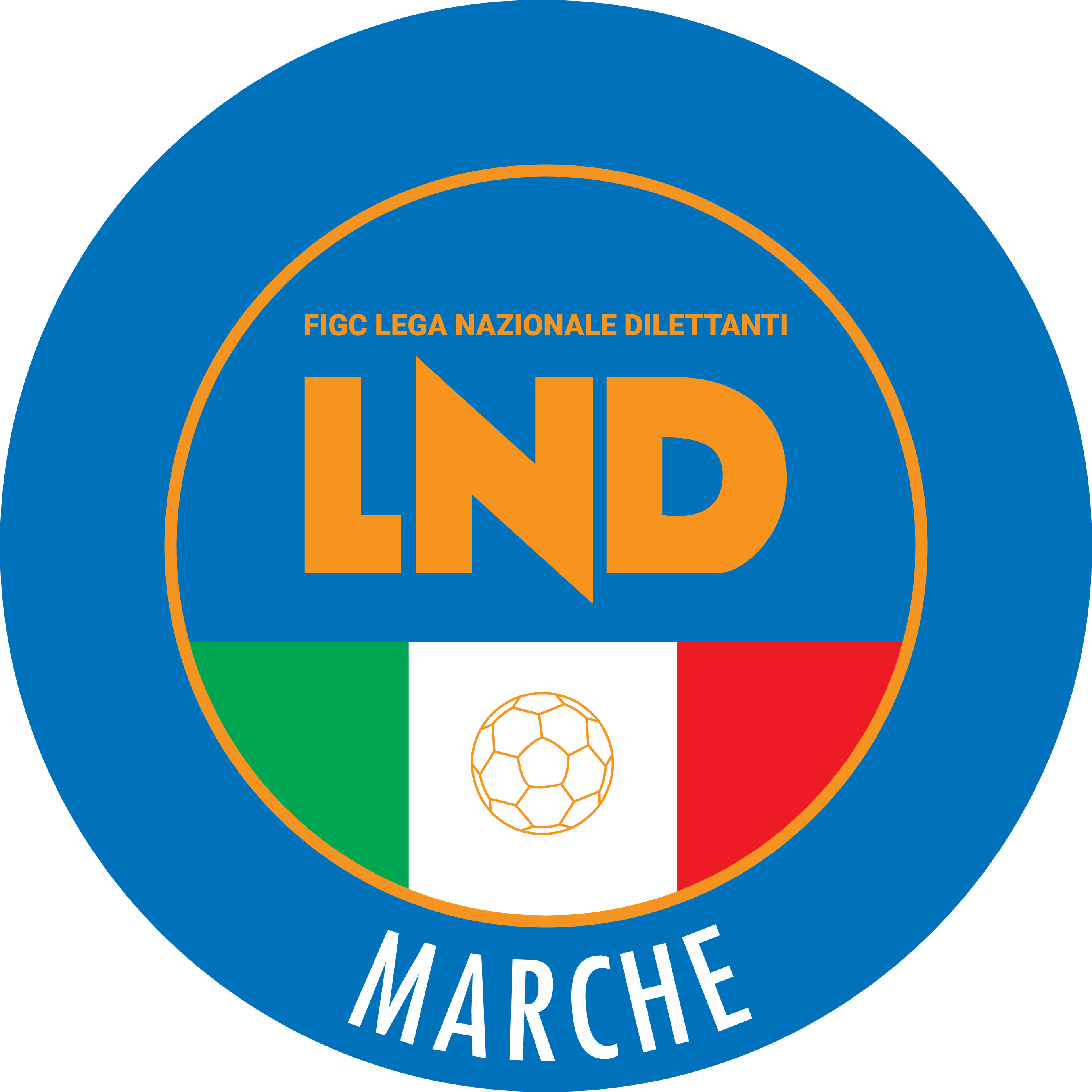 Federazione Italiana Giuoco CalcioLega Nazionale DilettantiCOMITATO REGIONALE MARCHEVia Schiavoni, snc - 60131 ANCONACENTRALINO: 071 285601 - FAX: 071 28560403sito internet: marche.lnd.ite-mail: c5marche@lnd.itpec: c5marche@pec.figcmarche.itTelegram: https://t.me/lndmarchec5Stagione Sportiva 2022/2023Comunicato Ufficiale N° 101 del 10/03/2023Stagione Sportiva 2022/2023Comunicato Ufficiale N° 101 del 10/03/2023Data GaraN° Gior.Squadra 1Squadra 2Data Orig.Ora Var.Ora Orig.Impianto12/03/20235 ASPES VALDASO 1993OSIMO FIVE11/03/202318:1518:00SCOGNAMIGLIO LORENZO(ETA BETA FOOTBALL) PROCOPIO ALESSANDRO(BULDOG T.N.T. LUCREZIA) FALCIONI SIMONE(ETA BETA FOOTBALL) SquadraPTGVNPGFGSDRPEA.S.D. AMICI DEL CENTROSOCIO SP.124400327250SSDARL ITALSERVICE C5104310225170C.U.S. ANCONA94301191540A.P.D. CERRETO D ESI C5 A.S.D.742111014-40A.S.D. REAL EAGLES VIRTUS PAGLIA341031617-10A.S.D. BORGOROSSO TOLENTINO341031529-140A.S.D. ACLI MANTOVANI CALCIO A 5240221122-110A.S.D. C.U.S. MACERATA CALCIO A504004521-160SquadraPTGVNPGFGSDRPEA.S. ETA BETA FOOTBALL9430116880A.S.D. CALCIO A 5 CORINALDO84220256190G.S. AUDAX 1970 S.ANGELO73210177100A.S.D. CSI GAUDIO64202262060A.S.D. FFJ CALCIO A 5331021132-210A.S. BULDOG T.N.T. LUCREZIA13012714-70A.S.D. JESI CALCIO A 503003419-150SquadraPTGVNPGFGSDRPEPOL.D. SPES VALDASO 19931043102412120S.S.D. FIGHT BULLS CORRIDONIA943013013170A.S.D. DAMIANI E GATTI ASCOLI742111923-40A.S.D. LABELSYSTEM POTENZAPICENA641302010100A.S.D. MONTELUPONE CALCIO A 5541211925-60A.S.D. REAL FABRIANO44112161510A.S.D. OSIMO FIVE341031522-70POL.D. VIRTUS FORTITUDO 1950 SSD040041033-230GIORNOMATTINOPOMERIGGIOLunedìchiuso15.00 – 17.00Martedì10.00 – 12.00chiusoMercoledìchiusochiusoGiovedì10,00 – 12.00 chiusoVenerdìchiusochiusoIl Responsabile Regionale Calcio a Cinque(Marco Capretti)Il Presidente(Ivo Panichi)